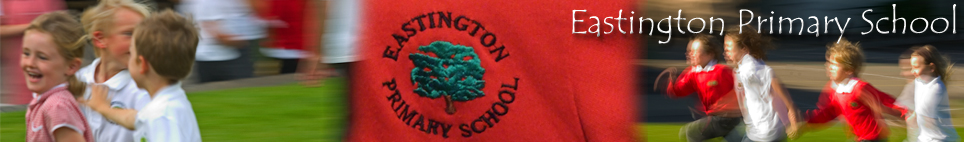 Christmas Food Hampers										20.11.2020Dear parents/carers,Our county is extending the provision of offering Christmas food hampers in support of all vulnerable children and to help struggling families during the ongoing crisis during the holidays.As your child is entitled to a free school meal, you will be able to obtain a 10 day food hamper covering the period Monday 21st December until Friday 1st January. The hamper will contain the items as described below or similar thus providing a nutritious meal every day during the festive period. All food items are provided by a local Gloucestershire supplier and include locally produced eggs, cheese and branded breakfast cereals.Hamper Contents: Biscuits, Tinned Fruit/pots/jelly, Tinned Tomatoes, Baked Beans, Bread, Locally, Cheese, Long Life Milk, Pasta, Eggs, Cereals, Tuna, Tinned Soup, Jacket Potatoes, Fresh Fruit (Satsumas), Christmas Chocolate cakeThe hamper will need to be picked up on Thursday 17th December from school. The hampers will be stored in the main reception area for you so just call into Mrs Birch on this day and she will let you in the front entrance so you can collect. With kind regards,
Zoe Avastu
Headteacher